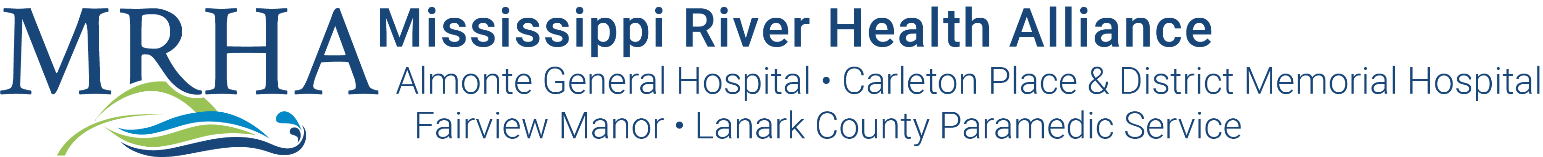 SUMMER GROUNDS POSITION Maintenance Department Temporary Full-time (May-Oct 2024) 
Almonte General Hospital and Carleton Place & District Memorial Hospital created the Mississippi River Health Alliance (MRHA) in 2016 to formalize their commitment to work together to improve each patient and resident’s overall health care experience through a strong, coordinated system of care. An integrated Senior Team leads the two Hospitals, as well as Fairview Manor and Lanark County Paramedic Service which are operating divisions of AGH. Over 600 caring staff, physicians and midwives provide excellent primary, acute and long-term care to citizens of Lanark County, West Ottawa and Renfrew County.We currently have an opportunity for a Temporary Full-time Summer Grounds Position (May – Oct 2024) to work with our Maintenance/Engineering Department.   The successful applicant will support the Maintenance/Engineering team.  This includes but is not limited to grounds maintenance, landscaping, painting and light maintenance duties as required.Requirements: Previous experience operating commercial mowers and general lawn maintenanceMust have a valid driver’s licenseFamiliarity with and general use of manual and powered tools and associated equipmentMust be able to work independently with minimum supervisionAbility to work outside in varied weather conditions, previous painting experience would be considered an asset.As a member of our Team, you will be expected to:Be committed to excellence, quality and the safety of our patients and residentsDemonstrate a caring and empathetic attitude while working in a manner that is compliant with our patient/resident and employee safety practices, policies and organizational proceduresHave the ability to meet all the demands of the position both physically and cognitively and will work cooperatively and respectfully within our team environmentContribute to an environment that is conducive to the organizations Workplace Violence and Harassment policy.Qualified candidates are invited to submit their resumes by March 29, 2024 at 4pm to:Angela McLean, Integrated Human Resources Manager angmclean@mrha.ca
We thank all candidates who apply; only those selected for an interview will be contacted.If you require accommodation throughout any part of the recruitment process, please contact Human Resources to let us know how we may assist you.Please note that according to the MRHA (AGH/FVM/LCPS/CPDMH) Vaccination Policies, all applicants must be fully vaccinated unless they can provide the proof of a valid medical contraindication or exemption on the basis of protected grounds under the Ontario Human Rights Code in order to be considered for any staff or volunteer opportunities. Upon hiring, applicants must provide the proof of either government issued documentation proving they have been fully vaccinated, or present supporting documentation of a valid medical contraindication or exemption under Ontario Human Rights Code.